Publicado en  el 27/04/2015 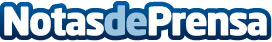 SGAE, en el Foro Internacional del Español (FIE 2.0)Datos de contacto:Nota de prensa publicada en: https://www.notasdeprensa.es/sgae-en-el-foro-internacional-del-espanol-fie_1 Categorias: Música http://www.notasdeprensa.es